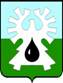 МУНИЦИПАЛЬНОЕ ОБРАЗОВАНИЕ ГОРОД УРАЙХанты-Мансийский автономный округ-Юграадминистрация ГОРОДА УРАЙПОСТАНОВЛЕНИЕот 		     	                                                                                                       №     В целях повышения открытости бюджетного процесса, руководствуясь статьей 9 Бюджетного кодекса Российской Федерации, Федеральным законом от 06.10.2003 №131-ФЗ «Об общих принципах организации местного самоуправления в Российской Федерации»: 1. Внести в приложение к постановлению администрации города Урай от 16.08.2019 №2041 «О реализации в городе Урай проектов инициативного бюджетирования» следующие изменения:1.1. абзац второй пункта 9 дополнить словами «В регистрации проектов, представленных с нарушением требований, установленных пунктом 8 настоящего Порядка, отказывается. Организатор обязан проинформировать инициаторов проектов об отказе в регистрации их проектов путем направления (вручения) уведомления с обоснованием отказа.»;1.2. в пункте 10: 1) в абзаце втором слова «управлением экономики анализа и прогнозирования» заменить словами «управлением экономического развития»;2) абзац восьмой изложить в следующей редакции:«Проекты, имеющие хотя бы одно отрицательное заключение от органов, осуществлявших их предварительную проверку и оценку, не допускаются к участию в отборе. Организатор обязан проинформировать инициаторов проектов о недопуске их проектов к участию в отборе путем направления (вручения) уведомления с обоснованием недопуска.».2. Опубликовать постановление в газете «Знамя» и разместить на официальном сайте органов местного самоуправления города Урай в информационно-телекоммуникационной сети «Интернет».3. Контроль за выполнением постановления возложить на заместителя главы города Урай С.П. Новосёлову.Глава города  Урай                                                                                               Т.Р. ЗакирзяновО внесении изменений в приложение к постановлению администрации города Урай от 16.08.2019 №2041 